RESULTADO FINALA coordenação do Curso de Bacharelado em Jornalismo, no uso de suas atribuições, torna público o resultado da Seleção para monitores para o semestre 2024.1. Os (as) aprovados (as) deverão se apresentar à Coordenação do Curso até dia 13 de março de 2024 para assinatura do termo de compromisso de monitoria.Picos, 11 de Março de 2024.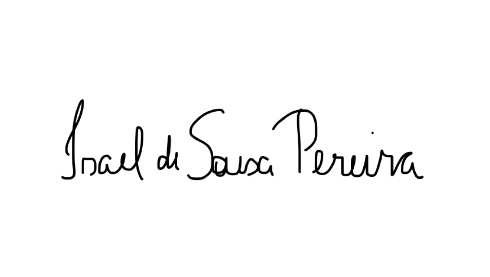 Isael de Sousa PereiraCoordenação do Curso de JornalismoDISCIPLINA: LÍNGUA PORTUGUESA I – TOTAL DE VAGAS: 1DISCIPLINA: LÍNGUA PORTUGUESA I – TOTAL DE VAGAS: 1DISCIPLINA: LÍNGUA PORTUGUESA I – TOTAL DE VAGAS: 1DISCIPLINA: LÍNGUA PORTUGUESA I – TOTAL DE VAGAS: 1DISCIPLINA: LÍNGUA PORTUGUESA I – TOTAL DE VAGAS: 1ALUNOC.APROVAMÉDIASITUAÇÃOBRENDA DE SOUSA RODRIGUES8,08,08,3AprovadaDISCIPLINA: REDEÇÃO JORNALÍSTICA E TÉCNICAS DE REPORTAGEM – TOTAL DE VAGAS: 2DISCIPLINA: REDEÇÃO JORNALÍSTICA E TÉCNICAS DE REPORTAGEM – TOTAL DE VAGAS: 2DISCIPLINA: REDEÇÃO JORNALÍSTICA E TÉCNICAS DE REPORTAGEM – TOTAL DE VAGAS: 2DISCIPLINA: REDEÇÃO JORNALÍSTICA E TÉCNICAS DE REPORTAGEM – TOTAL DE VAGAS: 2DISCIPLINA: REDEÇÃO JORNALÍSTICA E TÉCNICAS DE REPORTAGEM – TOTAL DE VAGAS: 2ALUNOC.APROVAMÉDIASITUAÇÃOGLENDA DE SOUSA LEAL9,89,010,0AprovadaMARIA EDISLENE SILVA MACEDO9,09,08,7AprovadaMARIA DOS REMEDIOS DA SILVA8,29,08,0Não Selecionado